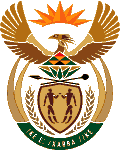 MINISTRY OF ENERGYREPUBLIC OF SOUTH AFRICAPRIVATE BAG x 96, PRETORIA, 0001, Tel (012) 406 7658PRIVATE BAG x 9111, CAPE TOWN, 8000 (021) 469 6412, Fax (021) 465 5980Enquiries: Malusi.ndlovu@energy.gov.za228. Mr M M Dlamini (EFF) to ask the Minister of Energy:Has her department awarded any contracts to companies indirectly or directly owned by certain persons (names furnished) in the (a) 2012-13, (b) 2013-14 and (c) 2014-15 financial years; if so, in each specified financial year, (i) how many times were such contracts awarded and (ii) for what amount?	 NW229EReply: The Department has not awarded contracts to Atul, Ajay and Rajesh Gupta in the (a) 2012-13, (b) 2013-14 and (c) 2014-15 financial years.